TISZAVASVÁRI VÁROS ÖNKORMÁNYZATAKÉPVISELŐ TESTÜLETE211/2022. (VII.28.) Kt. számúhatározata        a Tiszavasvári I. számú felnőtt háziorvosi körzet ellátása érdekében megkötött helyettesítési feladatellátási szerződés utólagos jóváhagyásárólTiszavasvári Város Önkormányzata Képviselő-testülete Magyarország helyi önkormányzatairól szóló 2011. évi CLXXXIX  tv. 13.§ (1) bekezdés 4. pontjában kapott felhatalmazás alapján az alábbi döntést hozza: 1.Utólagosan jóváhagyja Tiszavasvári Város Önkormányzata és dr. Malinák Gyula egyéni vállalkozó felnőtt háziorvos (született: Sály, 1946. június 6., an.: Pisák Julianna, székhelye: 4440 Tiszavasvári, Kossuth u. 8., adószáma: 51805731-1-35, nyilvántartási száma: 31156) között a Tiszavasvári I. számú felnőtt háziorvosi körzet ellátása érdekében megkötött helyettesítési feladatellátási szerződést jelen határozat 1. melléklete szerinti tartalommal.2. Felhatalmazza a polgármestert, hogy a Tiszavasvári I. számú felnőtt háziorvosi körzet folyamatos ellátása érdekében, szükség esetén helyettesítési feladatellátási szerződést kössön a helyettesítésben résztvevő további háziorvosokkal, módosítsa a jelen határozattal elfogadott szerződést dr. Malinák Gyulával módosítási szándék jelzése esetén, és kezdeményezze ennek megfelelően a működési engedély módosítását.3. Dönt arról, hogy 2022. július 4. napjától heti 40 órában határozatlan időtartamra 1 fő munkavállalót ápolói/asszisztensi munkakörben foglalkoztat a Tiszavasvári I. számú felnőtt háziorvosi körzet ápolói/asszisztensi feladatainak ellátása érdekében. 4. Dönt arról, hogy saját erőből vállalja a helyettesítő orvos díjazásának megtérítését, amennyiben a NEAK, a finanszírozási szerződést nem visszamenőleg köti meg az önkormányzattal.Határidő: azonnal                                          Felelős: Szőke Zoltán polgármester                            Szőke Zoltán                              dr. Kórik Zsuzsanna                            polgármester                                           jegyző211/2022.(VII.28.) Kt. sz. határozat 1. melléklete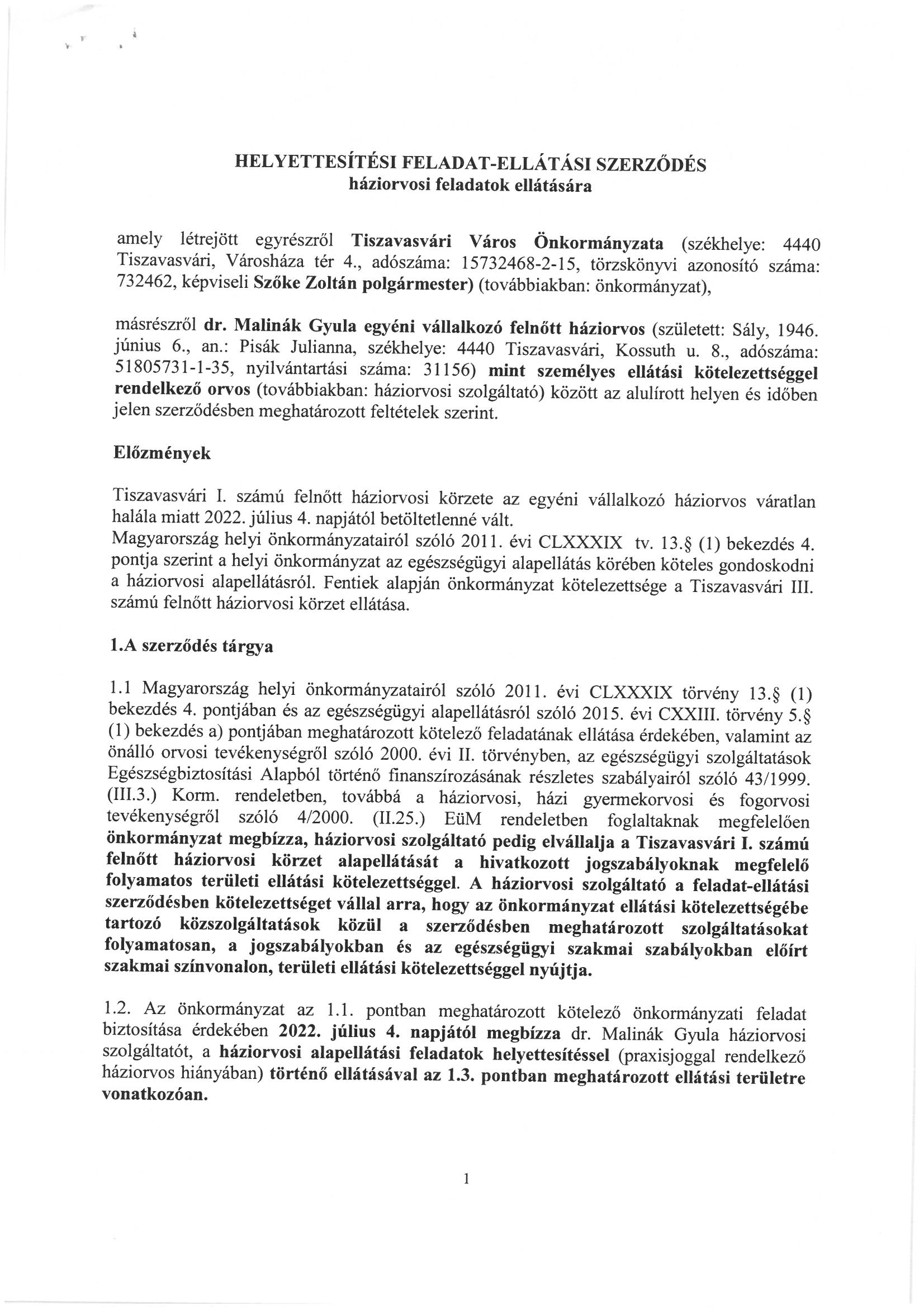 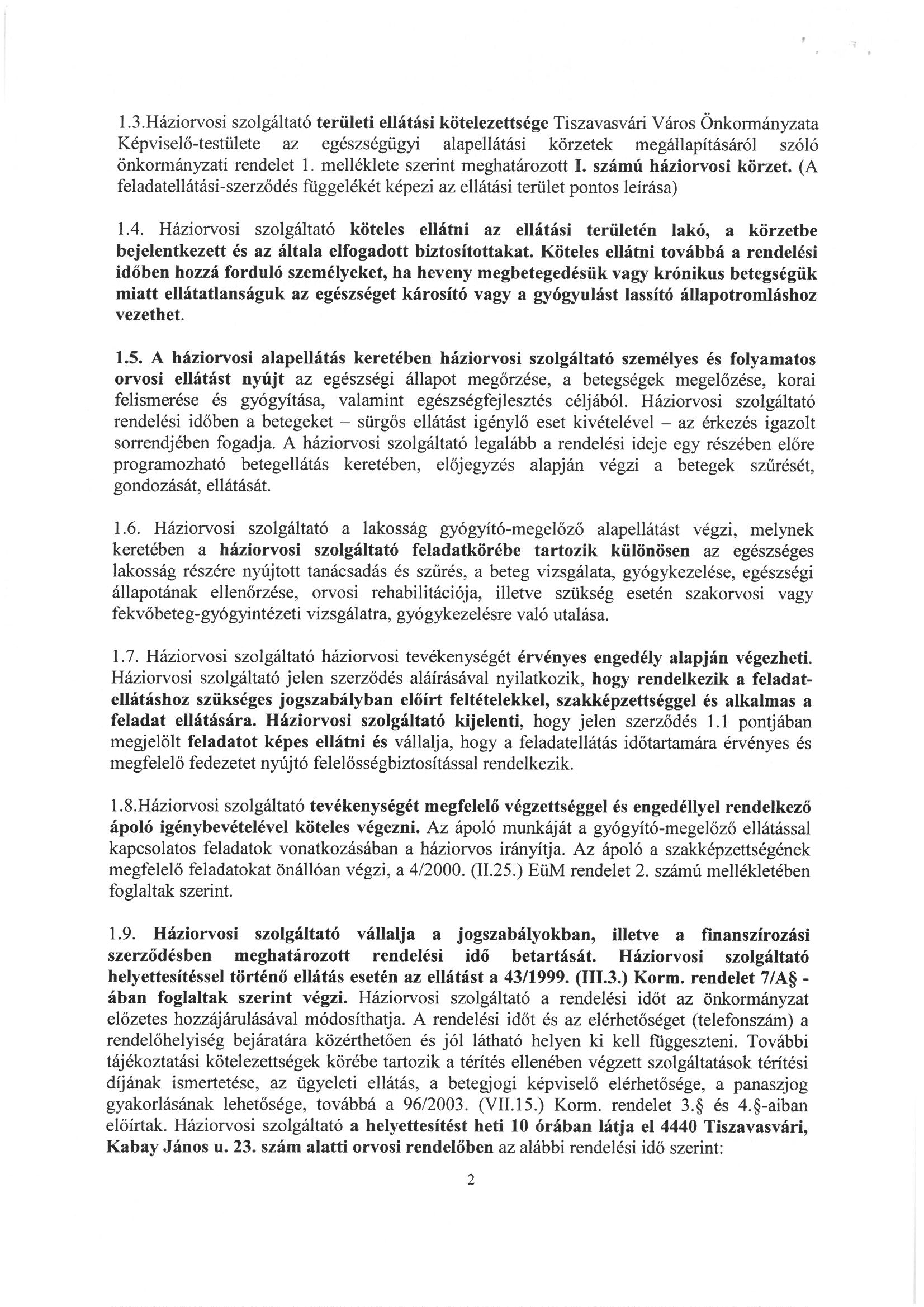 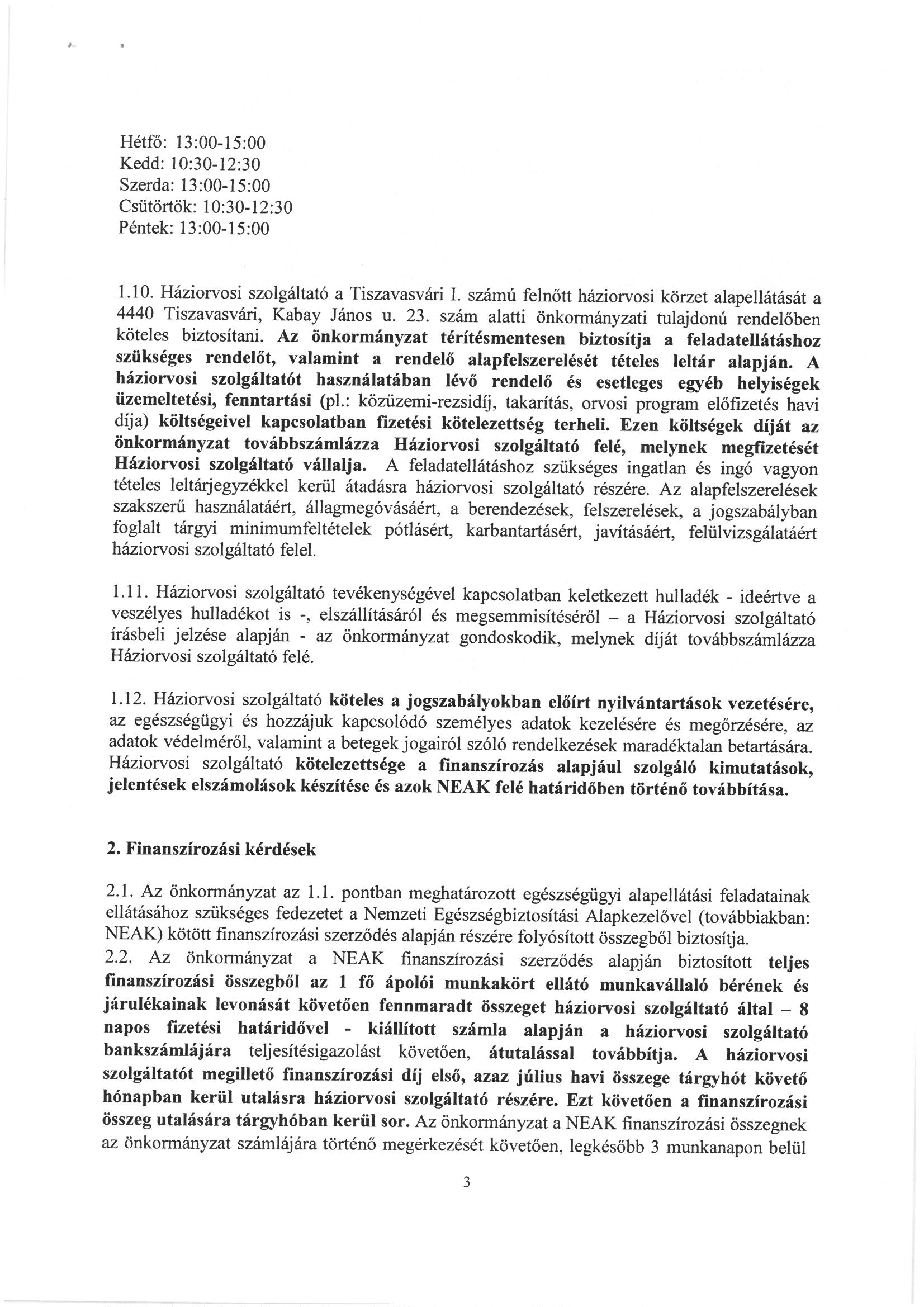 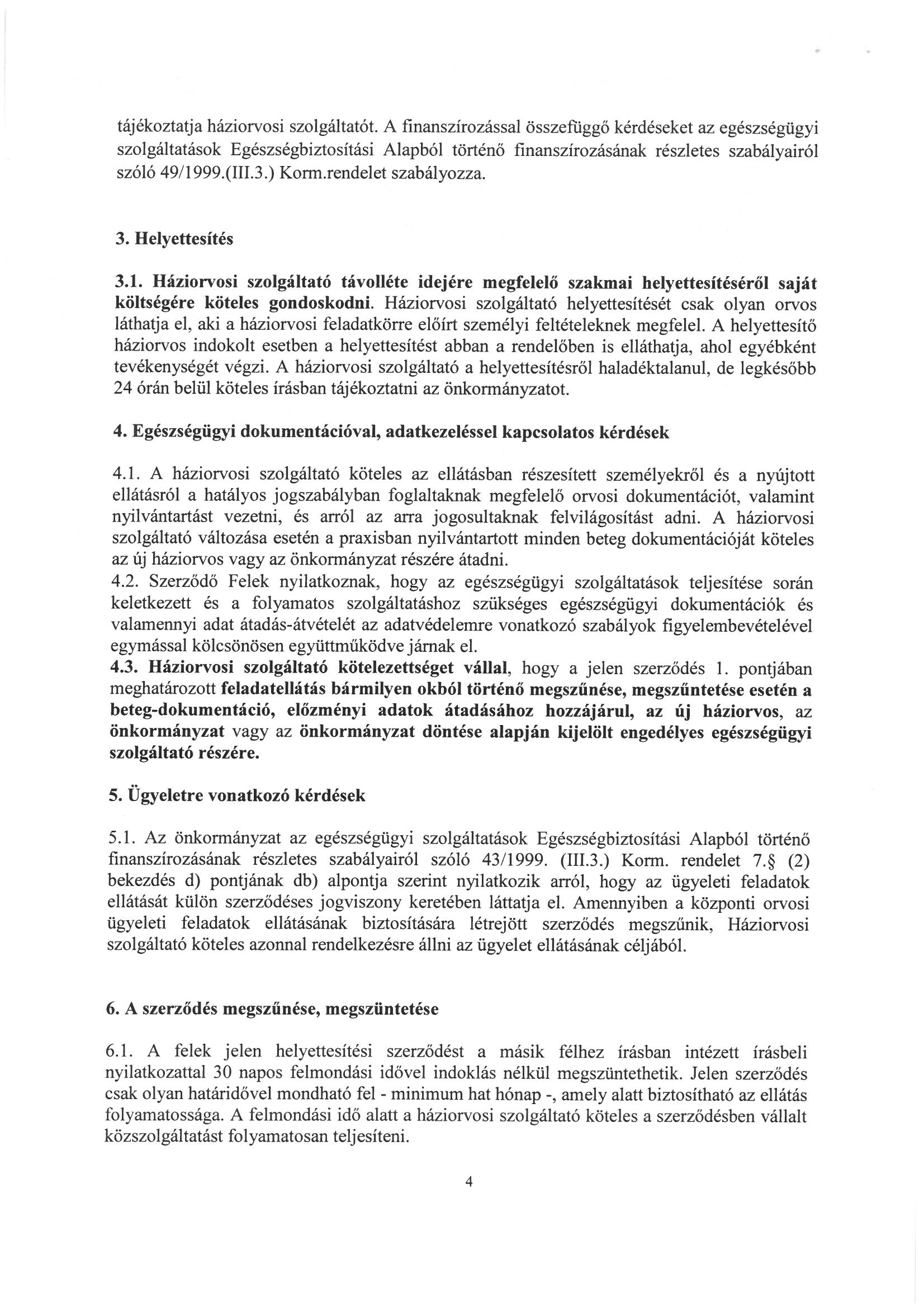 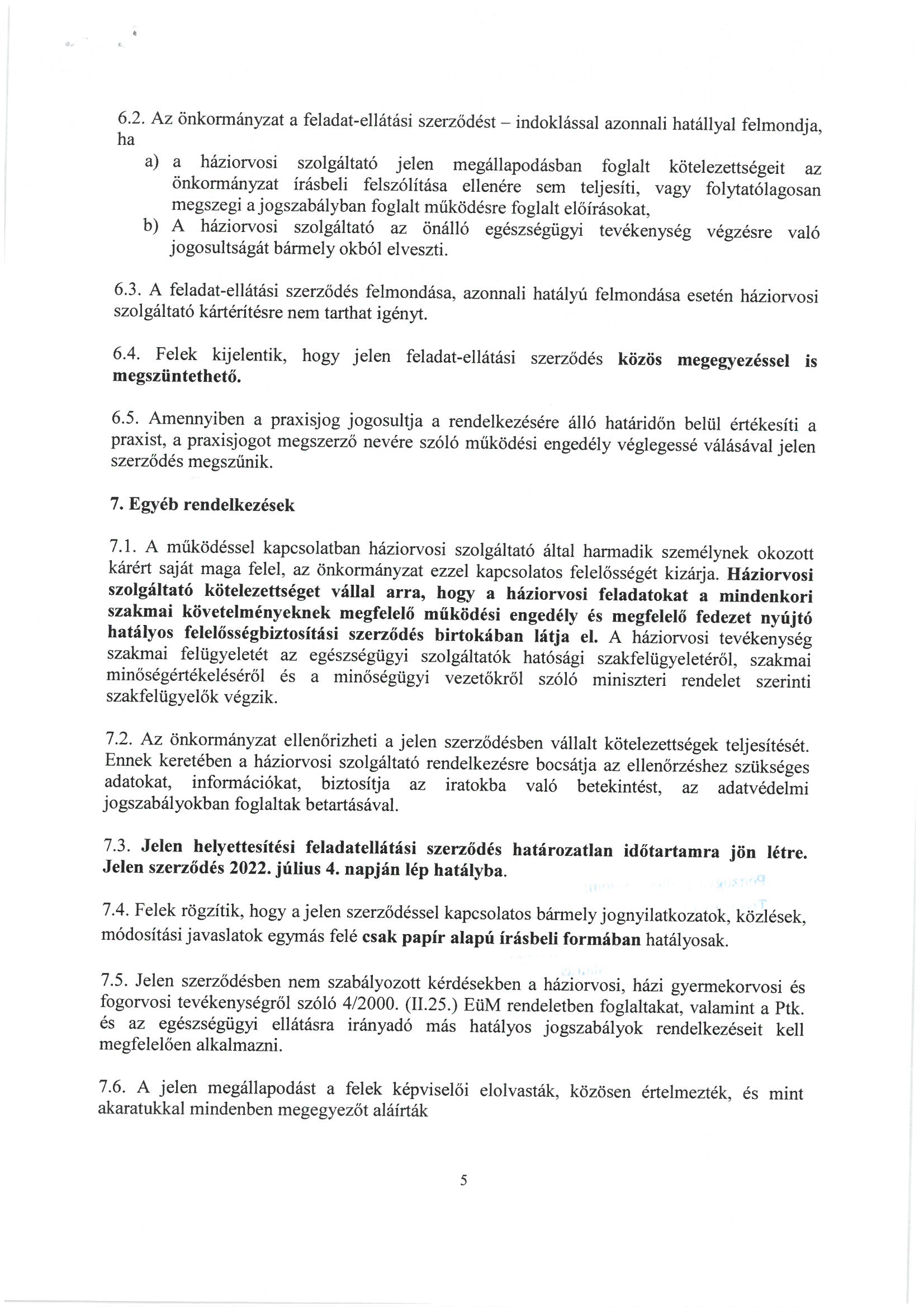 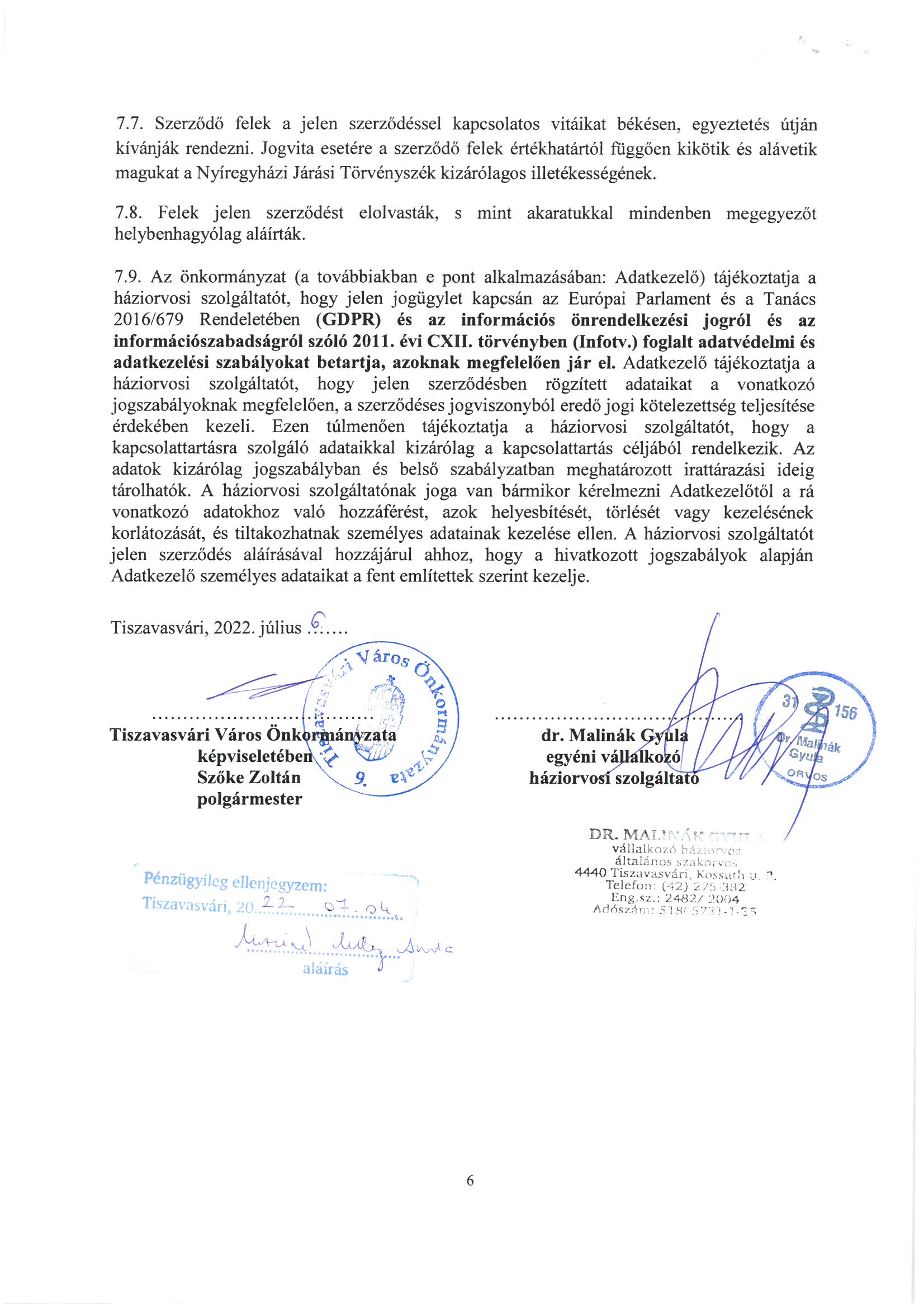 